Mortier Marmox THERMOBLOCK®Résistance élevée à la compression et la flexionSpécialement conçu pour Marmox THERMOBLOCK®Bonne ouvrabilité3,5 L d’eau par sac de 25 kgPropriétés : Le mortier Marmox THERMOBLOCK® est un mortier prêt-à-l’emploi, composé de sable nettoyé et tamisé, de ciment et d’additifs de qualité exceptionnelle. Le mortier THERMOBLOCK® est utilisé pour le nivellement et le placement du Marmox THERMOBLOCK® jusqu’à une épaisseur maximale de 3 cm. 

Caractéristiques : Très bonne adhérence et résistance à l’eau. Pour une utilisation à l’intérieur et à l’extérieur. Une bonne ouvrabilité avec une très haute résistance finale. Mortier homogène. Mode d’emploi: l’application se fera toujours sur un support propre, sain, débarrassé de poussière et de traces d’huile. Gâcher le mortier THERMOBLOCK® avec ±14% d’eau, soit ± 3,5 L d’eau par 25 kg de produit dans une cuve ou dans une bétonnière. 

Dans une cuve : Verser environ 4/5 de la quantité d’eau dans une cuve ou dans un mélangeur mécanique et ajouter le mortier THERMOBLOCK® sec lentement et régulièrement. Mélanger le tout intensivement avec un mixeur lent pendant 3 minutes jusqu’à l’obtention d’une masse homogène sans grumeaux. Verser ensuite le 1/5 de la quantité nécessaire d’eau restant et mélangez à nouveau jusqu’à l’obtention d’une masse homogène. Laisser reposer le mortier pendant 5 minutes. Ensuite, le mortier doit être une nouvelle fois mélangé intensivement. 

Dans une bétonnière : Humidifier d’abord la bétonnière avec un peu d’eau. Par sac de 25 kg, verser la quantité d’eau nécessaire dans la bétonnière et ajouter le mortier THERMOBLOCK® lentement et uniformément. Mélanger le tout intensivement pendant 5 minutes jusqu’à l’obtention d’une masse homogène sans grumeaux, éviter de mélanger trop longtemps. 

Remarques : 25 kg de poudre donne ± 13 L de mortier. Protéger la maçonnerie contre la chaleur, le gel et la pluie. Ne pas utiliser à des températures inférieures à + 5° C et ne pas appliquer sur un support dont la température est inférieure à + 5° C ou supérieure à + 30° C. 

Emballage : Le mortier THERMOBLOCK® est disponible en sacs de 25 kg. Chaque sac contient un sac en polyéthylène. Conservation: dans l’emballage d’origine fermé et dans un endroit sec: 12 mois. 

Made by compaktuna®Contient du ciment 

Danger : Provoque des lésions oculaires graves. Provoque une irritation cutanée. Peut provoquer une allergie cutanée. Peut irriter les voies respiratoires.
Tenir hors de portée des enfants. Porter des gants de protection et un équipement de protection des yeux. EN CAS D’INGESTION: Rincer la bouche. Appeler immédiatement un centre antipoison ou un médecin. Traitement spécifique. EN CAS DE CONTACT AVEC LES YEUX : Rincer avec précaution à l’eau pendant plusieurs minutes. Enlever les lentilles de contact si la victime en porte et si elles peuvent être facilement enlevées. Continuer à rincer. Appeler immédiatement un centre antipoison ou un médecin. Traitement spécifique. 

Demandez la fiche technique de nos produits ! Voir le site www.albintra.be. Consultez notre “Service Technique”. Les applications et les possibilités de mise en œuvre de nos produits sont tellement nombreuses qu’une application uniforme ne peut être prescrite. La responsabilité de notre société se limite à la responsabilité légale. Toutes informations et recommandations reflètent l’état de nos connaissances au moment de la publication. Toutes actualisations et adaptations futures ne peuvent, en aucun cas, nous être imputées.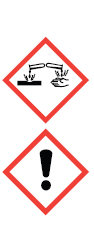 